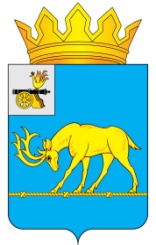 АДМИНИСТРАЦИЯ МУНИЦИПАЛЬНОГО ОБРАЗОВАНИЯ«ТЕМКИНСКИЙ РАЙОН» СМОЛЕНСКОЙ ОБЛАСТИРАСПОРЯЖЕНИЕот 01 октября 2015 г.  № 370/1                                                              с. ТемкиноО проведении месячника           гражданской обороны            на территории муниципального           образования «Темкинский район»Смоленской областиВ соответствии с Планом основных мероприятий муниципального образования «Темкинский район» Смоленской области в области гражданской обороны, предупреждения и ликвидации чрезвычайных ситуаций, обеспечения пожарной безопасности и безопасности людей на водных объектах на 2015год:            1. В период со 2 октября по 2 ноября 2015 года провести Месячник гражданской обороны на территории муниципального образования «Темкинский район» Смоленской области.          2. Утвердить План проведения месячника по гражданской обороне.           3. Рекомендовать  Главам муниципальных образований сельских поселений Темкинского района, начальнику отдела по образованию  Администрации муниципального образования «Темкинский район» Смоленской области, начальнику 45 ПСЧ ФГКУ «ОФПС по Смоленской  области», руководителям здравоохранения и культуры: 
         3.1.Принять активное участие в проведении месячника гражданской обороны.
        3.2. Организовать выполнение мероприятий в соответствии с Планом проведения месячника гражданской бороны.        3.3. Отчёты о проведении мероприятий представить специалисту ГО и ЧС Администрации  муниципального образования «Темкинский район» Смоленской области в срок до 26.10.2015 г.        4. Распоряжение разместить на официальном сайте Администрации муниципального образования «Темкинский район» Смоленской области .        5. Контроль за исполнением настоящего распоряжения оставляю за собой. 

 Исполняющий полномочия Главы Администрации муниципального образования«Темкинский район» Смоленской области                                           Р.В.Журавлев                                                                                                                  Утвержден                                                                                      распоряжением Администрации                                                                                                                   муниципального  образования                                                                                                                 «Темкинский район»                                                                                                                    Смоленской области                                                                                                                  от «____» ___________ 2015 г.Планпроведения месячника гражданской обороны на территории муниципального образования «Темкинский район» Смоленской области№№ ппПроводимые мероприятияОтветственный за проведение Срок проведенияПривлекаемые силы1.Организация информирования населения о планируемых и проводимых мероприятиях в рамках месячника гражданской обороны специалист ГО и ЧС  Администрациив течении проведения месячника ГОРедакция газеты «Заря»2.Размещение на официальном сайте Администрации МО «Темкинский район» Смоленской области Плана проведения Месячника гражданской  обороныспециалист ГО и ЧС  Администрациидо 02.10.2015гспециалистадминистрациимуниципального образования «Темкинский район» Смоленской области3.Организация и проведение штабной тренировки по гражданской обороне по теме: «Организация выполнения мероприятий по ГО в период нарастания угрозы агрессии против Российской Федерации и возникновения чрезвычайных ситуаций»специалист ГО и ЧС  Администрации04.10.2015г09.10.2015гПСЧ 45,нештатные формирования по обеспечению выполнения мероприятий ГО организаций4Организация открытого урока «Основы безопасности жизнедеятельности» с проведением тренировок по защите детей и персонала от чрезвычайных ситуацийотдел образования АдминистрацииВ ходе проведения месячника ГОДиректора образовательных учреждений Темкинского района 5.Совершенствование учебно-материальной базы по тематике ГО: обновление уголков ГО, изготовление стендов, плакатов, памяток по тематике ГО и защиты населенияглавы муниципальных образований сельских поселений Темкинского района, руководители организацийв течении проведения месячника ГОучреждения, образования, культуры и здравоохранения6. Публикация статей в газете «Заря» по теме ГО и ЧСспециалист ГО и ЧС Администрациив ходе проведения месячника ГОРедакция газеты «Заря»7.Проведение проверок комплексной системы экстренного оповещения населения об угрозе возникновения или о возникновении чрезвычайных ситуацийГлавное управление МЧС России по Смоленской области21.10.2015 г.СОГБУ «Пожарно-спасательный центр»,Администрация муниципального образования «Темкинский район» Смоленской области8.Проведение «Дня открытых дверей» в 45 ПЧ  ФГКУ «ОФПС по Смоленской области»45 ПСЧ  ФГКУ «ОФПС по Смоленской области»В ходе проведения месячника ГОобразовательные учреждения Темкинского района9.Организация сходов и проведение бесед с населением по теме ГО и ЧСГлавы муниципальных образований сельских поселений Темкинского районаВ ходе проведения месячника  ГО-10.Представление  отчета о проведенных мероприятиях в рамках «Месячника ГО» с фото и видеоматериалами  в ГУ МЧС России по Смоленской областиСпециалист АдминистрацииДо 03.11.2015горганизации